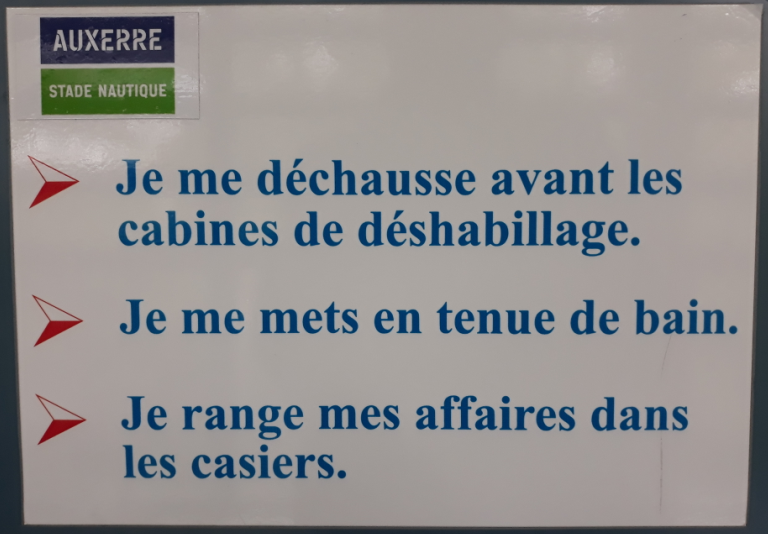 PictogrammeREGLESPourquoi cette règle ?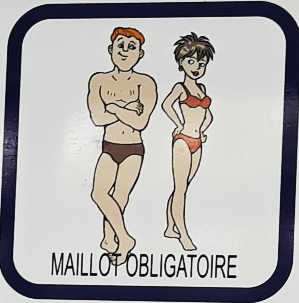 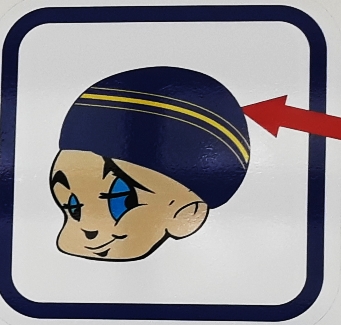 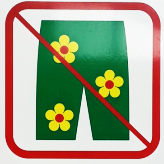 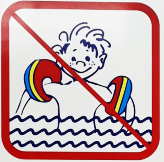 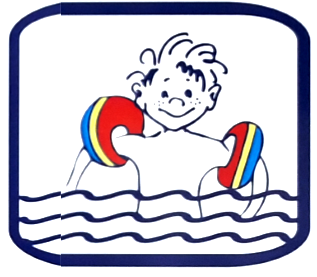 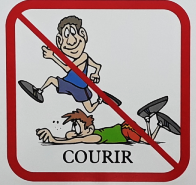 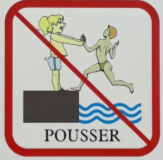 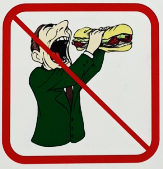 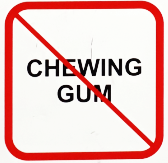 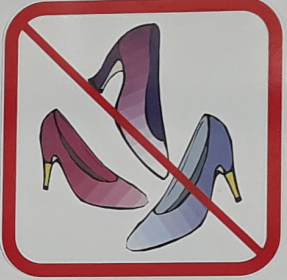 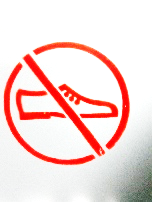 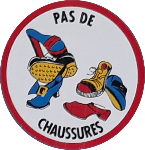 